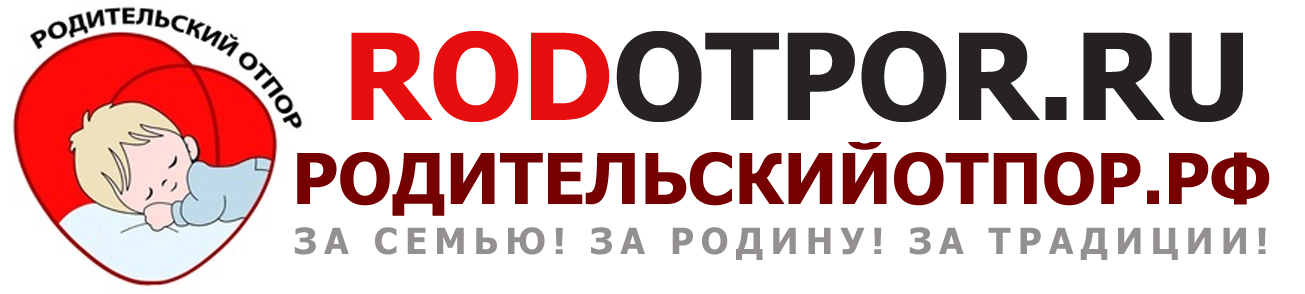 Типичная жалоба родителя о принуждении к сдаче персональных (теперь и биометрических) данных под угрозой недопуска к экзаменам.22 декабря 2018г. (суббота, неучебный день) в нашей школе ГБОУ № … г. Москвы проводилась видеосъемка детей с фиксацией голоса при сдаче пробного тестирования по ОГЭ, родителей в известность не поставили. Куда направлены данные детей - никто не знает, результатов тестирования до сих пор нет. При обращении в школу с вопросом "кто дал право и согласие?", мне ответили: "ЭТО ОБРАЗОВАТЕЛЬНЫЙ ПРОЦЕСС, И МЫ ЕГО ПРОВОДИМ КАК СЧИТАЕМ НУЖНЫМ", а так же мне было сказано: "ЕСЛИ Я ПРОТИВ, РЕБЕНКА НЕ ДОПУСТЯТ ДО СДАЧИ ОГЭ В ФЕВРАЛЕ" Как бороться со школьным произволом, куда обращаться? 
С уважением, Эмилия.Кратко о сдаче ОГЭ/ЕГЭ и занесение в ФИС/РИС (1)Сдача ОГЭ/ЕГЭ и занесение в ФИС/РИС происходит строго в соответствии с 152-ФЗ "о персональных данных". Если законный представитель отказывается от электронного документооборота, экзамен проходит в штатном режиме. Ребенку отдельно доставляется конверт с экзаменационными бланками. Вскрывается при ученике, на бланке технически уничтожается (вырезается ножницами) штрих-код. Чтобы бланки не подвергались автоматизированной обработке + паспортные данные ребенка не заносятся в базу данных.Кратко о сдаче ОГЭ/ЕГЭ и занесение в ФИС/РИС (2)Учитывая факт необходимости соблюдения ст. 43 Конституции РФ, граждане РФ отказавшиеся дать согласие на ОПДн автоматизированным способом и занесения данных в информационную систему (ФИС/РИС), имеют право подать заявление о допуске к сдаче экзаменов без ОПД в Государственную экзаменационную комиссию субъекта РФ (ГЭК). Именно ГЭК принимает решение о допуске учащегося к сдаче ГИА/ЕГЭ. Данный допуск оформляется протоколом. При отказе учащегося/законного представителя от автоматизированной ОПД в бланке регистрации не указываются данные о любом ином документе удостоверяющем личность, включая Паспорт РФ. Все сопроводительные документы сопровождаются вручную.

Действующее законодательство не предусматривает положений, которые бы лишали Ваших детей права на получение образования в зависимости от каких-либо условий, связанных с принуждением Вас к даче согласия на автоматизированную ОПД.Может ли директор школы не допустить к сдаче #ГИА/#ЕГЭ, если учащийся не предоставит Паспорт РФ для идентификации? 

Еще один вопрос, который Вы часто задаете, поэтому выношу на общее обсуждение. 

Директор школы не имеет права не допустить ребенка к сдаче экзаменов без паспорта РФ, по следующим основаниям:

Учитывая факт, что при необходимости соблюдения ст. 43 Конституции РФ, граждане РФ отказавшиеся дать согласие на обработку персональных данных (далее по тексту - ОПД) автоматизированным способом и занесения данных в информационную систему (ФИС/РИС), имеют право подать заявление о допуске к сдаче экзаменов без ОПД в Государственную экзаменационную комиссию субъекта РФ (далее по тексту – ГЭК). 

ГЭК принимает решение о допуске учащегося к сдаче ГИА/ЕГЭ. Данный допуск оформляется протоколом.

При отказе учащегося/законного представителя от автоматизированной ОПД в бланке регистрации не указываются данные о любом ином документе удостоверяющем личность, включая Паспорт РФ. Все сопроводительные документы сопровождаются вручную.

Согласно п. 61 Приказа Минпросвещения России N 190, Рособрнадзора N 1512 от 07.11.2018 "Об утверждении Порядка проведения государственной итоговой аттестации по образовательным программам среднего общего образования" 
(Зарегистрировано в Минюсте России 10.12.2018 N 52952):

"В случае отсутствия у участников ГИА документов, удостоверяющих личность, при наличии их в списках распределения в данный ППЭ допуск в ППЭ осуществляется после подтверждения их личности сопровождающим".ВУЗ не имеет право требовать излишние документы (СНИЛС, ИНН) и принуждать к подписанию согласия.
Под "черными целями" ВУЗ понимает иное значение - проверка оценок. НО:
1. Если вы не сдавали ЕГЭ с согласием на ОПД, то и проверить они не смогут по простой причине, что данных в ФИС/РИС нет.
2. На основании ст. 9 152-ФЗ о персональных данных, ВУЗ не имеет право принуждать к подписанию согласия.
3. Приказ Министерства образования и науки Российской Федерации (Минобрнауки России) от 14.10.2015 № 1147 г. Москва «Об утверждении Порядка приема на обучение по образовательным программам высшего образования - программам бакалавриата, программам специалитета, программам магистратуры» - дает конкретный список запрашиваемых высшим учебным заведением документов, куда не входит: согласие на автоматизированную ОПД, СНИЛС, ИНН и т.д. – данные документы являются излишними, а и их требование - незаконным.

Более того в п. 17 ст. 68 данного приказа сказано: «иные документы (представляются по усмотрению поступающего)».

Поэтому я вам и отвечаю, что можете в последующем направить претензию.
Подписывать изначально согласие, а затем направлять претензию или изначально вступать в спор - это только на Ваше усмотрение.УГРОЗА НЕ ДОПУСКА К СДАЧЕ #ГИА/#ОГЭ СО СТОРОНЫ ДИРЕКТОРА ШКОЛЫ ПРИ ОТКАЗЕ РОДИТЕЛЕЙ ОТ #ОБРАБОТКИ ПДн.

Уважаемы родители!
Если руководство школы угрожает не допуском к сдаче ГИА/ОГЭ при отказе от ОПДн и предоставляет Вам на подпись заявление (справку) содержащую угрозу о не допуске к ГИА/ОГЭ без согласия на ОПДн, то
подписывать, т.е. соглашаться с содержанием такого документа конечно нельзя, но и направлять ответное заявление Директору школы на данную "писанину" - нет смысла. Подавайте жалобу в прокуратуру,т.к.
действия Директора носят противоправный характер, игнорирующий Конституционные и гражданские права граждан РФ при получении услуг в сфере образования. Требование руководства школы принуждающее к электр. документообороту, противоречит ряду норм действующего законодательства РФ, а именно:
1. Обязательное получение согласия на ОПДн при получении образования противоречит Конституции РФ, статья 43 которой гарантирует гражданам право на образование без каких-либо условий. 
В соответствии со статьями 2, 15, 18 Конституции РФ права и свободы человека, являющиеся высшей ценностью, действуют непосредственно, а Конституция РФ имеет высшую юридическую силу и прямое действие. 
2.Согласно ст. 9 ФЗ-№152 «О персональных данных» субъект персональных данных принимает решение о предоставлении своих ПД и дает согласие на их обработку своей волей и в своем интересе.
3. Конвенция Совета Европы о защите личности в связи с автоматической обработкой персональных данных от 28.08.1981 г. в п.1 требует, чтобы «все ПД, проходящие автоматическую обработку, должны быть получены добросовестным и законным образом; запрещается принятие на основании исключительно автоматизированной ОПДн решений, порождающих юридические последствия в отношении субъекта ПД и каким-либо образом затрагивающих права и законные интересы субъекта ПД.
4. В частности, порядок оказания несовершеннолетнему услуг в сфере образования предусматривает технологию ОПДн исключительно средствами автоматизированной информационной системы и принятие решения об оказании ребенку образовательных услуг, а также результат их оказания принимаются на основании исключительно автоматизированной ОПДн, что порождает юридические последствия для несовершеннолетнего (как ученика) и затрагивает его права и законные интересы, что запрещено п. 1 ст.16 от 27.07.2006 № 152-ФЗ «О персональных данных».
В силу п. 1 ст. 16 ФЗ от 27.07.2006 №152-ФЗ "О персональных данных" запрещается принятие на основании исключительно автоматизированной ОПДн решений, порождающих юридические последствия в отношении субъекта ПД или иным образом затрагивающих его права и законные интересы, за исключением случаев, предусмотренных ч. 2 настоящей статьи.
Согласно ч. 2 указанной статьи решение, порождающее юридические последствия в отношении субъекта ПД или иным образом затрагивающее его права и законные интересы, может быть принято на основании исключительно автоматизированной обработки его ПД только при наличии согласия в письменной форме субъекта ПД или в случаях, предусмотренных федеральными законами, устанавливающими также меры по обеспечению соблюдения прав и законных интересов субъекта ПД.
5. Приказ Министерства и науки РФ от 22.01.2014 г. «Об утверждении Порядка приема граждан на обучение по образовательным программам начального общего, основного общего и среднего общего образования» № 32 дает конкретный список запрашиваемых школой документов, куда не входит согласие на автоматизированную ОПДн. П.12 Приказа:
"Требование предоставления других документов в качестве основания для приема детей в школу не допускается."
6. Согласно п. 3 ст. 5 ФЗ № 210-ФЗ от 27.07.2010 «О государственных и муниципальных услугах» при получении гос. и муниципальной услуги заявитель имеет право на получение гос. и муниципальной услуги в электронной форме, если это не запрещено законом, а также, в иных формах, предусмотренных законодательством РФ, по выбору заявителя.
И данный выбор родителям (как заявителям), Директор школы была обязана (как руководитель) предоставить, в соответствии с п. 2 ст. 6 ФЗ от 27.07.2010 № 210-ФЗ «Об организации предоставления государственных и муниципальных услуг» организация, оказывающая гос. и муниципальные услуги, обязана оказывать услуги как в элек.форме, так и в иных формах, по выбору заявителя:
1. Органы, предоставляющие государственные услуги, и органы, предоставляющие муниципальные услуги, обязаны:
1) предоставлять государственные или муниципальные услуги в соответствии с административными регламентами;
2) обеспечивать возможность получения заявителем государственной или муниципальной услуги в электронной форме, если это не запрещено законом, а также в иных формах, предусмотренных законодательством Российской Федерации, по выбору заявителя;

Ч. 1 ст. 6 № 152-ФЗ «О персональных данных» говорит о том, что образовательное учреждение и так может обрабатывать ПД учащихся без дополнительного на то разрешения, а вот каким способом ПД субъекта будут обрабатываться автоматизированным или иным (традиционным) – это выбор каждого человека (заявителя). 
Если субъект ПД или его законный представитель не подписывает согласие на ОПДн автоматизированным способом, организация должна обрабатывать сведения в пределах установленных действующим законодательством РФ, а именно в соответствии с Постановлением Правительства РФ от 15.09.08 г. № 687 г. Москва «Об утверждении Положения об особенностях обработки персональных данных, осуществляемой без использования средств автоматизации».
http://base.garant.ru/193875/ 

Таким образом, Директор школы при предоставлении Вам на подпись документа, содержащего угрозу не допуска к ГИА/ОГЭ (в случае отказа от ОПДн), обязывала Вас к подписанию формы, не утвержденной ответственным должностным лицом и содержащей информацию, противоречащую требованиям, содержащимся в Положении об особенностях ОПДн, осуществляемой без средств автоматизации» утв. постановлением Правительства РФ от 15.09.2008 № 687, а т.ж. ФЗ от 27.07.2010 № 210-ФЗ «Об организации предоставления государственных и муниципальных услуг».

7. Учитывая факт необходимости соблюдения ст. 43 Конституции РФ, граждане РФ отказавшиеся дать согласие на ОПДн автоматизированным способом и занесения данных в информационную систему (ФИС/РИС), имеют право подать заявление о допуске к сдаче экзаменов без ОПД в Государственную экзаменационную комиссию субъекта РФ (ГЭК). Именно ГЭК принимает решение о допуске учащегося к сдаче ГИА/ЕГЭ. Данный допуск оформляется протоколом. При отказе учащегося/законного представителя от автоматизированной ОПД в бланке регистрации не указываются данные о любом ином документе удостоверяющем личность, включая Паспорт РФ. Все сопроводительные документы сопровождаются вручную.
Превышая и злоупотребляя своими должностными полномочиями, руководство школы  нарушило конституционное и федеральное законодательство в отношении учащегося, не предоставив законную альтернативу: право на выбор использовать идентификацию для обеспечения указанной цели в иной форме, бумажной и иным способом, неавтоматизированным (с участием при использовании персональных данных человека, а не компьютера или иной вычислительной техники).

Действующее законодательство не предусматривает положений, которые бы лишали Ваших детей права на получение образования в зависимости от каких-либо условий, связанных с принуждением Вас к даче согласия на автоматизированную ОПД.
Следовательно, незаконные действия должностного лица являются посягательством на основы конституционного строя государства РФ, что влечет за собой не только гражданскую, но и уголовную ответственность, установленную законодателем. 
Отказ от автоматизированной ОПДн равно как и отказ от получения электронных услуг в сфере образования, является не нарушением закона, а реализацией предусмотренного федеральным законодательством права граждан на отказ от электронного документооборота.

8. Согласно п. 3 Указа Президента РФ «О Стратегии развития информационного общества в Российской Федерации на 2017 - 2030 годы»: 
3. Основными принципами настоящей Стратегии являются: 
а) обеспечение прав граждан на доступ к информации; 
б) обеспечение свободы выбора  средств  получения  знаний  при работе с информацией;
в) сохранение традиционных и привычных для  граждан  (отличных от цифровых) форм получения товаров и услуг;

9. Ведение обработки ПД Вашего ребенка исключительно автоматизированным способом, с включением ПД в электронную информационную систему является дискриминацией на том основании, что нарушается равенство права Вашего ребенка на получение образования по сравнению с другими гражданами РФ. 
Важнейшей функцией РФ как социального государства является обеспечение права каждого на образование, общедоступность и бесплатность которого в государственных или муниципальных образовательных учреждениях гарантируется (ч.1, ч.2 ст. 43, Конституции РФ) на основе конституционного принципа юридического равенства.
Закрепляя право на образование и в качестве одного из его элементов - право на общедоступное и бесплатное образование в государственных или муниципальных образовательных учреждениях, Конституция РФ непосредственно определяет и систему гарантирования этого права, предполагающую в том числе, что государство и муниципальные образования - исходя из конституционного требования общедоступности образования независимо от места жительства - обязаны сохранять равный доступ для всех желающих получить такое образование.
Конвенция о борьбе с дискриминацией в области образования (принята Генеральной конференцией ЮНЕСКО 14.12.1960) и ст. 13 Международного пакта об экономических, социальных и культурных правах доступность образования определяют как равные для всех права и возможности его получения, что предполагает не только экономическую доступность (в частности, установление бесплатного начального образования), но и физическую доступность, под которой названные акты понимают безопасную физическую досягаемость образования либо посредством посещения учебного заведения, находящегося на разумном географическом удалении, либо путем получения доступа к современным технологиям.
Применительно к конституционному праву на общедоступное и бесплатное образование в системной связи с конституционным принципом равенства это означает, что каждый имеет равную с другими, не зависящую от социального происхождения, места жительства, а также иных обстоятельств, возможность развития личности, а равенство возможностей при получении образования предполагает равный доступ в существующие государственные или муниципальные образовательные учреждения.
В соответствии с ч. 1 ст. 55 ФЗ от 29.12.2012 № 273- «Об образовании в Российской Федерации», прием на обучение в организацию, осуществляющую образовательную деятельность, проводится на принципах равных условий приема для всех поступающих.Согласно ч.8 ст.55 ФЗ от 29.12.2012 № 273-ФЗ "Об образовании в Российской Федерации", порядок приема на обучение по образовательным программам каждого уровня образования устанавливается федеральным органом исполнительной власти, осуществляющим функции по выработке государственной политики и нормативно-правовому регулированию в сфере образования. 
Все учащиеся,а т.ж. участники ГИА/ЕГЭ обладают равными правами, вне зависимости от способа обработки ПД.
В частности, согласно п. 3 ст.13 ФЗ -№152: права и свободы человека и гражданина не могут быть ограничены по мотивам, связанным с использованием различных способов обработки персональных данных... 

Однако, руководство школы свело свои угрозы к дискриминации несовершеннолетнего (как ученика) по признаку: дачи/не дачи согласия на обработку персональных данных. Такая позиция не может быть признана законной и возможность получения основного образования не может ставиться в зависимость от наличия/отсутствия электронного документооборота. 
Данное правонарушение со стороны руководства школы в отношении несовершеннолетних (чьи родители отказались от электронного документооборота), является превышением/злоупотреблением своими должностными полномочиями. 
Признание несовершеннолетнего права на получение общедоступного бесплатного образования при сборе, хранении, передаче и обработки оператором персональных данных в неэлектронной форме, неавтоматизированным способом, без включения в электронную информационную систему не нарушает прав других граждан РФ и соответствует требованиям ч.3 статьи 55, 18,19, 29, 43 Конституции РФ.

10.На сегодняшний день бланки ГИА/ОГЭ, являются унифицированными и утверждаются Федеральной службой по надзору в сфере образования и науки. Данные бланки являются машиночитаемыми формами, подлежащими автоматизированной обработке аппаратно-программным комплексом. Данная операция осуществляется только с письменного согласия субъекта на ОПДн, либо его законного представителя. 
Каждый бланк содержит код, который с момента присвоения полностью заменяет собой ФИО учащегося при автоматизированной обработке. Понятие «код» или «идентификатор участника».
Автоматизированная ОПД подразумевает обезличивание субъекта ПД, что вступает в противоречие со: ст. ст. 17, 18 Конституции РФ, п.1 ст. 19, 150, 151 ГК РФ «Гражданин приобретает и осуществляет права и обязанности под своим именем, включающим фамилию…, а также отчество».
П.5 ст. 19 ГК РФ гласит: «При искажении имени гражданина либо при использовании имени способами или в форме, которые затрагивают его честь, умаляют достоинство или деловую репутацию, гражданин вправе требовать опровержения, возмещения причиненного ему вреда, а также компенсации морального вреда».
Так в соответствии со ст. 68 Конституции РФ и Федеральным законом № 53-ФЗ «О государственном языке Российской Федерации» гос. языком РФ на всей ее территории является русский язык. Закон РФ № 1807-1 «О языках народов Российской Федерации» устанавливает норму, что в РФ алфавиты государственного языка РФ и государственных языков республик строятся на графической основе кириллицы.Штрих-код не является ни государственным русским языком, ни государственным языком республик РФ, ни иным языком народов РФ, а графическая основа штрих-кода это черточки и палочки, пустоты и пробелы - не являющиеся знаками кириллицы.Доступ к ПД, содержащимся в ФИС и РИС и обработка указанных данных осуществляется в строгом соответствии с ФЗ 152-ФЗ «О персональных данных» от 27.07.2006 г. Соответственно без согласия субъекта персональных данных или его представителя, внесение сведений в ФИС и РИС запрещено. 
В соответствии с ФЗ от 17.01.1992 № 2202-1 (с изм. и доп., вступ. в силу с 01.02.2018) «О прокуратуре Российской Федерации» -

ПРОШУ:
1.Провести проверку по факту нарушения конституционных и гражданских прав указанных в жалобе, моих (как законного представителя) и несовершеннолетнего ________ФИО, _._.20_ г.р. со стороны МБОУ СОШ_____ и принять меры прокурорского реагирования к конкретным должностным лицам органов образования виновных в нарушении действующего законодательства РФ с целью восстановления нарушенных прав, а именно: 
1.1. Обеспечить реализацию конституционных прав и законных интересов несовершеннолетнего по допуску к сдаче ГИА/ОГЭ и дальнейшего получение бесплатного образования на основании  п. 3 ст. 5, п. 2 ст. 6 Федерального закона от 27.07.2010 № 210-ФЗ (ред. от 18.04.2018) «Об организации предоставления государственных и муниципальных услуг», ст.9 ФЗ от 27.07.2006 № 152-ФЗ (ред. от 29.07.2017) «О персональных данных», обеспечить государственные услуги в сфере образования в полном объеме, используя для работы традиционный способ учета человека - по ФИО и т.д. на бумажных материальных носителях, без включения их в электронный документооборот, в соответствии с Постановлением Правительства РФ от 15.09.08 г. № 687.
1.2. Принять меры по исключению 
дискриминации моего ребенка со стороны МБОУ СОШ___ по причине отказа от ОПДн автоматизированным способом и обеспечить исполнение требований законодательства на: обучение, принятие экзамена учащегося, перевода в следующий класс, выдачи свидетельства(аттестата) об образовании и пр. 

Письменный ответ о проведенной Вами проверке и принятых мерах, прошу направить по адресу ______________.  

 С уважением,

_________/________ дата:КАК ПРЕКРАТИТЬ ШАНТАЖ РОДИТЕЛЕЙ СО СТОРОНЫ ШКОЛЫ О НЕДОПУСКЕ РЕБЕНКА К СДАЧЕ ОГЭ/ЕГЭ БЕЗ СОГЛАСИЯ НА ОБРАБОТКУ ПЕРСОНАЛЬНЫХ ДАННЫХ И РЕГИСТРАЦИИ НА ПОРТАЛЕ ГОСУСЛУГ.  

Мне каждый год звонят люди из разных регионов с жалобами, что директора школ, угрожают родителям, что без предоставления согласия на обработку персональных данных автоматизированным способом и регистрации ребенка на портале государственных и муниципальных услуг - обучающегося не допустят до сдачи экзаменов ОГЭ/ЕГЭ. К сожалению и этот год не стал исключение, мне звонят и пишут родители с просьбой помощи.
Образец заявления
В данной ситуации, после угроз о недопуске к экзаменам, Вам необходимо написать заявление директору учебного заведения, следующего содержания:

Я, _______ (ФИО), на основании ст. 64 п. 1 Семейного кодекса РФ являюсь законным представителем несовершеннолетнего________(ФИО) (_._.20_г.р.), ученика 9/11 «__»класса,  посещающего ГБОУ Школу № __ (далее по тексту- школа), расположенную по адресу:___________.

Директор школы:_______ (ФИО) (далее по тексту- Директор).

__.___201__ г. между мной и Вами как Директором школы, состоялся  разговор, в котором Вы  высказывали угрозы в адрес моего несовершеннолетнего сына/дочери, что я  якобы обязан/а (!) дать согласие на обработку персональных данных автоматизированным способом и зарегистрировать ребенка на портале государственных и муниципальных услуг (далее по тексту – портал) для сдачи ОГЭ/ЕГЭ, в случае отказа – Вы не допустите моего ребенка до сдачи экзаменов. 

 В связи с чем, я требую предоставить мне письменный ответ на следующий вопрос:

На основании какой нормы действующего законодательства РФ, Вы отказываетесь допускать к сдаче ОГЭ/ЕГЭ моего ребенка, в случае:
1. моего отказа от подписагия согласия на обработку персональных данных автоматизированным способом;
2. моего отказа от регистрации на портале государственных и муниципальных услуг?

       При ответе на мой вопрос, прошу учитывать следующее:

1. При необходимости соблюдения ст. 43 Конституции РФ, граждане РФ отказавшиеся дать согласие на обработку персональных данных (далее по тексту - ОПД) автоматизированным способом и занесения данных в информационную систему (ФИС/РИС), имеют право подать заявление о допуске к сдаче экзаменов без ОПД в Государственную экзаменационную комиссию субъекта РФ (далее по тексту – ГЭК). ИМЕННО ГЭК ПРИНИМАЕТ РЕШЕНИЕ О ДОПУСКЕ учащегося к сдаче ОГЭ/ЕГЭ. Данный допуск оформляется протоколом. Более того, при отказе учащегося/законного представителя от автоматизированной ОПД в бланке регистрации не указываются данные о  документе удостоверяющем личность. Все сопроводительные документы оформляются вручную.

2. Приказ Министерства и науки РФ "Об утверждении Порядка приема граждан на обучение по образовательным программам начального общего, основного общего и среднего общего образования" от 22.01.2014 г. № 32 дает конкретный список запрашиваемых школой документов, куда не входит: согласие на автоматизированную ОПД, обязательства по регистрации на портале учащихся, предоставление СНИЛС и т.д. – данные документы являются излишними, а и их требование - незаконным.

В соответствии со ст. 5 ФЗ от 29 декабря 2012 г. №273-ФЗ «Об образовании в Российской Федерации» гарантии получения образования гражданами Российской Федерации не обусловлены обязательным условием дачи согласия на обработку персональных данных. 

3. Руководствуясь статьей 9 ФЗ-№152 «О персональных данных» субъект персональных данных принимает решение о предоставлении своих персональных данных и дает согласие на их обработку своей волей и в своем интересе.

Подписание согласия на обработку персональных данных – это право каждого человека, а не обязанность.

4. При Вашем последующем желании сослаться на  ч. 1 ст. 6 № 152-ФЗ «О персональных данных», в качестве возможного оправдания обработки персональных данных автоматизированным способом, не подходит к  данной ситуации, т.к. вступает в противоречие с п. 3 ст. 5 Федерального закона от 27.07.2010 (ред. от 13.07.2015) «Об организации предоставления государственных и муниципальных услуг», гражданин выбирает форму получения государственной услуги, при этом электронная форма предоставления государственной услуги является дополнительной, а не электронная (иная) - базовой. 

        Ст. 5 данного Закона гласит: При получении государственных и муниципальных услуг заявители имеют право:

1. на получение государственной или муниципальной услуги своевременно и в соответствии со стандартом предоставления государственной или муниципальной услуги;

2. на получение полной, актуальной и достоверной информации о порядке предоставления государственных и муниципальных услуг, в том числе в электронной форме;

3. на получение государственных и муниципальных услуг в электронной форме, если это не запрещено законом, а также в иных формах, предусмотренных законодательством Российской Федерации, по выбору заявителя.

       Ссылка на ч. 1 ст. 6 № 152-ФЗ «О персональных данных» говорит лишь о том, что учебное заведение и так может обрабатывать персональные данные учащихся без дополнительного на то разрешения, а вот каким способом ПД субъекта будут обрабатываться автоматизированным или иным (традиционным) – это выбор каждого человека (заявителя). 

    Если субъект персональных данных или его законный представитель не подписывает согласие на обработку персональных данных автоматизированным способом, организация должна обрабатывать сведения в пределах установленных действующим законодательством Российской Федерации, а именно в соответствии с Постановлением Правительства РФ от 15.09.08 г. № 687 г. Москва «Об утверждении Положения об особенностях обработки персональных данных, осуществляемой без использования средств автоматизации» (Опубликовано. 24.09.2008 г. в "РГ1 - Федеральный ВЫПУСК № 4757.

Таким образом, Вы игнорировали при разрешении вопроса о предоставлении учащемуся услуг в сфере образования правовые нормы Положения, регламентирующего работу с персональными данными при их неавтоматизированной обработке, что повлекло вышеуказанную угрозу о недопуске ребенка к сдаче экзамена.

5. Видимо Вы не знаете, что 21.07.2017 был сделан запрос Руководителем фракции Компартии в Государственной Думе ФС РФ Зюгановым Г.А. в Министерство Юстиции РФ о проведении правовой экспертизы правил регистрации электронных заявлений о приеме детей в образовательные организации. 
     Выяснилось, что Временные правила регистраций электронных заявлений о приеме детей в образовательные организации основанные на постановлениях, приказах (включая приказ от 17.12.2015 № 3558 "Об утверждении Примерных правил приема граждан в образовательные организации") в установленном порядке в Главное управление Минюста России по г. Москве даже не поступали. Более того данные документы направлены в Генеральную прокуратуру РФ с целью рассмотрения их законности.
     Соответственно любые ссылки на Примерные правила приема граждан в образовательные организации - являются не законными, так как это фактически не существующий документ, который нигде не зарегистрирован и не прошел проверку на соответствие с Конституцией РФ и коррупционной составляющей.
       В частности, Прокуратура г. Москвы (Дорогомиловская Межрайонная Прокуратура) признала незаконным принуждение граждан РФ и их детей к регистрации на портале государственных и муниципальных услуг. Более того, были приняты меры прокурорского реагирования в отношении администрации школы, которая отказывала родителям в приеме детей без регистрации на портале государственных услуг, письмом от 17.08.2017 № 1853ж-2017/5793.

Ваши требования, принуждающие граждан РФ и их детей к электронному документообороту и обязательной регистрации на портале, противоречат ряду норм действующего законодательства РФ. Регистрация на портале государственных и муниципальных услуг осуществляется каждым гражданином на основании добровольного волеизъявления в личных целях, при желании граждан РФ пользоваться государственными и (или) муниципальными услугами в электронной форме с использованием портала.

6. Постановление Правительства РФ от 28.11.2011 № 977 «О федеральной государственной информационной системе «Единая система идентификации и аутентификации в инфраструктуре, обеспечивающей информационно-технологическое взаимодействие информационных систем, используемых для предоставления государственных и муниципальных услуг в электронной форме» применяется для предоставления гражданам государственных услуг исключительно в электронной форме и ТОЛЬКО С ИХ СОГЛАСИЯ.

В частности, в решении Верховного суда от 29.05.2012г. № АКПИ12-645 разъясняется:
          «Использование в регистрах единой системы идентификации и аутентификации идентификаторов не нарушает свободу совести и вероисповедания граждан, поскольку в системе используются идентификаторы, установленные федеральными законами, и только с согласия заявителей. Постановление применяется лишь к гражданам, обратившимся за получением государственных или муниципальных услуг в электронном   виде, и ТОЛЬКО С ИХ СОГЛАСИЯ. Не нарушает Постановление право заявителей идентифицировать себя в любых отношениях по фамилии, имени, отчеству, дате и месту рождения, месту жительства, отношению к гражданству, а не по идентификационному номеру, поскольку граждане вправе обратиться за получением государственных и муниципальных услуг не только в электронной форме, но в иных формах, предусмотренных законодательством РФ, по их выбору, а органы, предоставляющие государственные услуги, обязаны обеспечить такую возможность (пункт 3 статьи 5; пункт 2 части 1 статьи 6 Федерального закона от 27 июля 2010г. №210-ФЗ).

     Согласно пункту 3 статьи 13 ФЗ -№152: права и свободы человека и гражданина не могут быть ограничены по мотивам, связанным с использованием различных способов обработки персональных данных или обозначения принадлежности персональных данных, содержащихся в государственных или муниципальных информационных системах персональных данных, конкретному субъекту персональных данных. Не допускается использование оскорбляющих чувства граждан или унижающих человеческое достоинство способов обозначения принадлежности персональных данных, содержащихся в государственных или муниципальных информационных системах персональных данных, конкретному субъекту персональных данных. 

  Таким образом, Вы - являясь директором школы, нарушили конституционное и федеральное законодательство в отношении моего несовершеннолетнего сына/дочери и моей семьи, не предоставив нам законную альтернативу: право на выбор использовать идентификацию для обеспечения указанной цели в иной форме, бумажной и иным способом, неавтоматизированным (с участием при использовании персональных данных человека, а не компьютера или иной вычислительной техники).

Следовательно, Ваши незаконные действия являются посягательством на основы конституционного строя государства Российской Федерации, что влечет за собой не только гражданскую, но и уголовную ответственность, установленную законодателем.

7. Фактическое принуждение к подписанию согласия на обработку персональных данных моего ребенка и моей семьи исключительно автоматизированным способом, с включением наших персональных данных в электронную информационную систему (портал), является дискриминацией на том основании, что нарушается равенство права моего ребенка и нашей семьи на получение образования по сравнению с другими гражданами Российской Федерации.

Руководство школы свело свои угрозы к дискриминация несовершеннолетнего (как ученика) по признаку: дачи/не дачи согласия на обработку персональных данных и регистрации/не регистрации на портале госуслуг. Такая позиция не может быть признана законной, и возможность получения образования не может ставиться в зависимость от внесения каких-либо сведений в ФИС, РИС и т.д.

8. В соответствии с порядком рассмотрения обращений граждан, изложенном в ч.1 ст.10 Федерального закона от 02.05.2006 № 59-ФЗ «О порядке рассмотрения обращений граждан РФ»:

 «Рассмотрение обращения:
«1. Государственный орган, орган местного самоуправления или должностное лицо:...

4) дает письменный ответ по существу поставленных в обращении вопросов…»

Данный ответ мне необходим для направления заявления в Прокуратуру РФ, для дачи правовой оценки действиям конкретных должностных лиц виновных в нарушении действующего законодательства РФ и привлечения их к ответственности, а также в органы управления образования и уполномоченные органы по защите прав субъектов персональных данных. 
Действуя в интересах и соблюдения конституционных прав в отношении несовершеннолетнего/ней, заявление также будет направлено Уполномоченному при Президенте Российской Федерации по правам ребёнка.

Согласно ст. 33 Конституции РФ и ФЗ от 02.05.2006 № 59-ФЗ «О порядке рассмотрения обращений граждан РФ», письменный ответ на мой запрос прошу направить, по адресу: ______________________, копию ответа направить по e-mail: ___________________________.

С уважением,

Подпись: _____________ /________________/           Дата: ____.____.201___ г.

Заявление пишется в 2х экземплярах: 1й экземпляр и положительные ответы (см.ниже) передаете в школу, на 2 ом экземпляре Вам секретарь должна поставить отметку о получении и дату. 
В течении 30 дней с даты получения Вашего заявления, руководство школы обязано предоставить ответ. 

С Богом!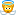 